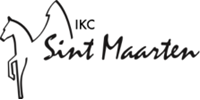 Kaart MeldcodeVerantwoordelijke Ilse Bron
Nynke van der WalGeëvalueerd Totstandkoming: april 2023Aanleiding
De stappen van de meldcode zijn opgenomen in het schoolveiligheidsplan. Dit is een uitgebreid document. Een aantal jaren geleden heeft het team ook een training van Veilig Thuis gevolgd m.b.t. de stappen van de meldcode. Borging hiervan vindt op dit moment niet plaats. 
Professionals zijn wettelijk verplicht om met een meldcode te gaan werken als zij een signaal krijgen van huiselijk geweld en/of kindermishandeling (vermoedens van fysiek geweld, psychisch of seksueel geweld en/of verwaarlozing.kwaliteitskaartMELDCODE
kwaliteitskaartMELDCODEkwaliteitskaartMELDCODEDoelDe vijf stappen in de meldcode helpen professionals vanaf het moment van signaleren tot aan het besluit over het al dan niet doen van een melding bij Veilig Thuis.Naast de Meldcode voor huiselijk geweld en kindermishandeling kent het onderwijs ook de meld- en aangifteplicht bij seksueel geweld en seksuele intimidatie binnen het onderwijs: alle personeelsleden en directies zijn meldplichtig op basis van de Onderwijswet bij (een vermoeden van) een zedenmisdrijf tussen een medewerker van de onderwijsinstelling en een minderjarige leerling.
kwaliteitskaartMELDCODE
kwaliteitskaartMELDCODEkwaliteitskaartMELDCODE1. Aanpak MeldcodeStap 1: In kaart brengen van signalen 
Breng de signalen die een vermoeden van huiselijk geweld of kindermishandeling bevestigen of ontkrachten in kaart en leg deze vast in ESIS, bij notities onder de naam ‘Logboek Meldcode'. Dit is een rijgdocument met de meest recente notitie bovenaan. Leg ook de contacten over de signalen vast, evenals de stappen die worden gezet en de besluiten die worden genomen. Beschrijf de signalen zorgvuldig, d.w.z. zo feitelijk mogelijk! Worden ook hypotheses en veronderstellingen vastgelegd, vermeld dan uitdrukkelijk dat het gaat om een hypothese of veronderstelling. Maak een vervolgaantekening als een hypothese of veronderstelling later wordt bevestigd of ontkracht. Vermeld de bron als er informatie van derden wordt vastgelegd. Leg diagnoses alleen vast als ze zijn gesteld door een bevoegde beroepskracht. 
# Betreffende signalen (een vermoeden van) een zedenmisdrijf tussen een medewerker en een minderjarige leerling. In dat geval is dit stappenplan niet van toepassing, maar ga je naar 
2. Aanpak meld- en aangifteplicht bij seksueel geweld en seksuele intimidatie binnen het onderwijs.
Stap 2: Collegiale consultatie en zo nodig raadplegen van Veilig Thuis Friesland.
Bespreek de signalen met een deskundige collega en/of de intern begeleider. Raadpleeg eventueel de aandachtsfunctionaris huiselijke geweld of kindermishandeling binnen de Bisschop Möller Stichting (BMS), het zorg- en adviesteam van school. Daarnaast kunt je het AMK (Advies- en Meldpunt Kindermishandeling) of het IZO-team om advies vragen. Zo nodig kan op basis van anonieme cliëntgegevens Veilig Thuis worden geraadpleegd. Veilig Thuis Friesland - Regiecentrum Bescherming en Veiligheid In die gevallen waarin er behoefte bestaat aan meer duidelijkheid over (aard en oorzaak van) letsel kan de vertrouwensarts van Veilig Thuis, of een forensisch geneeskundige om advies worden gevraagd. Stap 3: Gericht nader onderzoek doen 
Bespreek je zorgen zo snel mogelijk met de ouders/verzorgers van de leerling en de leerling zelf. Bij de voorbereiding en/of het voeren van het gesprek raadpleeg je de intern begeleider. Het doen van een melding zonder dat de signalen zijn besproken met de leerling, is alleen mogelijk als: 
-de veiligheid van de leerling, die van uzelf of die van een ander in het geding is, 
-of als u goede redenen hebt om te veronderstellen dat de leerling door het gesprek het contact zal verbreken.Stap 4: Weeg de aard en de ernst van het huiselijk geweld of de kindermishandeling 
Weeg op basis van het onderzoek naar de signalen, van het ingewonnen advies en van het gesprek met de leerling het risico op huiselijk geweld of kindermishandeling. Weeg eveneens de aard en de ernst va het huiselijk geweld of de kindermishandeling. Het afwegen gebeurt met de vijf afwegingen uit het Afwegingskader, zie bijlage Basisdocument “Het afwegingskader in de meldcode huiselijk geweld en kindermishandeling, pagina 14.
-Blijft het vermoeden bestaan? Indien nee afsluiten meldcode. 
-Indien ja, is er sprake van (een vermoeden van) acute of structurele onveiligheid? Dan stap 5.Stap 5: Beslissen aan de hand van het afwegingskader
1: Is melden noodzakelijk? Als je acute of structurele onveiligheid vermoedt, doet de intern begeleider de melding bij Veilig Thuis. Ook als er een melding bij Veilig Thuis is gedaan bespreken we welke hulp wij zelf kunnen bieden of organiseren. Melden en hulpverlenen zijn zo beide mogelijk. Veilig Thuis kan langdurig zicht op veiligheid organiseren. 
2: Is hulpverlening (ook) mogelijk? Meen je, op basis van alle afwegingen in de voorgaande stap, dat je de leerling en zijn/haar gezin redelijkerwijs voldoende tegen het risico op huiselijk geweld of op kindermishandeling kunt beschermen: 
* organiseer dan hulp 
* volg de effecten van deze hulp 
* doe alsnog een melding als er signalen zijn dat het huiselijk geweld of de kindermishandeling niet stopt of opnieuw begint.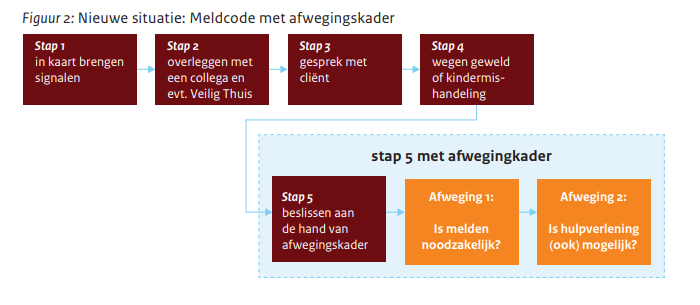 kwaliteitskaartMELDCODE
kwaliteitskaartMELDCODEkwaliteitskaartMELDCODEAanpak meld- en aangifteplicht bij seksueel geweld en seksuele intimidatie binnen het onderwijsStap 1. Heeft een medewerker van IKC Sint Maarten een vermoeden van seksueel geweld (misbruik) of seksuele intimidatie door een volwassene binnen het onderwijs met een minderjarige, dan meldt die medewerker dat altijd bij de directie. De directie meldt het altijd bij het bestuur.
Stap 2. Het schoolbestuur overlegt direct met de vertrouwensinspecteur van de Inspectie van het onderwijs. De vertrouwensinspecteur stelt vast of er sprake is van een redelijk vermoeden van een strafbaar feit. 

Stap 3. Blijkt na overleg met de vertrouwensinspecteur van de Inspectie dat er een zedendelict vermoed wordt? Dan moet het schoolbestuur altijd aangifte doen van misbruik bij de politie. Het schoolbestuur informeert direct betrokkenen over de aangifte.De vertrouwensinspecteurs zijn niet verplicht om aangifte te doen van seksueel misbruik of seksuele intimidatie. Zij zijn wettelijk verplicht geheim te houden wat leerlingen, ouders of personeelsleden van een school hun toevertrouwen. De aangifte wordt door het schoolbestuur gedaan.kwaliteitskaartMELDCODE
kwaliteitskaartMELDCODEkwaliteitskaartMELDCODEBorging De meldcode wordt jaarlijks besproken tijdens een teamvergadering. De verantwoordelijkheid voor deze kwaliteitskaart meldcode ligt bij de denkgroep Administratie en CPO. 
Indien de meldcode wordt ingezet, zal dit altijd geregistreerd worden in ESIS. Verder zal tijdens de evaluatie van een proces altijd de effectiviteit van de meldcode besproken worden en indien nodig aangepast.kwaliteitskaartMELDCODE
kwaliteitskaartMELDCODEkwaliteitskaartMELDCODE